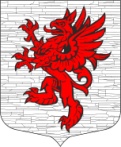 Местная администрация муниципального образования Лопухинское сельское поселениемуниципального образования Ломоносовский муниципальный районЛенинградской областиПОСТАНОВЛЕНИЕ21.09.2018  г.                                                                                                          № 211/1О создании Межведомственной комиссии по признанию жилых помещений пригодными для проживания граждан, а также многоквартирного дома аварийным и подлежащим сносуВ соответствии с Постановлением Правительства Российской Федерации от 28.01.2006 № 47 «Об утверждении Положения о признании помещения жилым помещением, жилого помещения непригодным для проживания и многоквартирного дома аварийным и подлежащим сносу или реконструкции», администрация МО Лопухинское сельское поселениеПОСТАНОВЛЯЕТ:Создать межведомственную комиссию для оценки жилых помещений в муниципальном образовании Лопухинское сельское поселение МО Ломоносовский муниципальный район Ленинградской области и утвердить состав комиссии согласно приложению № 1 к настоящему постановлению.В соответствии с п. 8 постановления Правительства Российской Федерации от 28.01.2006 № 47 «Об утверждении Положения о признании помещения жилым помещением, жилого помещения непригодным для проживания и многоквартирного дома аварийным и подлежащим сносу или реконструкции» № 47 от 28 января 2006 г., возложить на межведомственную комиссию по оценке жилых помещений в МО Лопухинское сельское поселение полномочия по оценке частных жилых помещений, находящихся на территории МО Лопухинское сельское поселение,  соответствия этих помещений установленным требованиям законодательства и по принятию решения о признании  этих помещений пригодными (непригодными) для граждан – претендентов на участие в жилых программах, а также участников жилищных программ, реализуемых на территории Ленинградской области.Считать утратившим силу постановление местной администрации МО Лопухинское сельское поселение № 18/1 от 10.02.2015 г. «О создании Межведомственной комиссии по признанию жилых помещений пригодными для проживания граждан, а также многоквартирного дома аварийным и подлежащим сносу»Постановление вступает в силу с момента его подписания и подлежит размещению на официальном сайте МО Лопухинское сельское поселение.Контроль за исполнением  оставляю за собой.Глава администрацииМО Лопухинское сельское поселение:                                                         Е.Н. АбакумовПриложение № 1К постановлению  от 21.09.2018г. № 211/1СОСТАВмежведомственной комиссии по оценке жилых помещенийв муниципальном образовании Лопухинское сельское поселениеПредседатель межведомственной комиссии:Абакумов Евгений Николаевич, глава местной администрации МО Лопухинское сельское поселениеЧлены межведомственной комиссии:Шитаков Вадим Валерьевич -  начальник отдела строительства и жилищных программ по Ломоносовскому району; Кузьмин Александр Леонидович – инженера ООО «ИЭК - Сервис»;Смоличева Светлана Владимировна –  специалист местной администрации МО Лопухинское сельское поселение;Голоцукова Вера Ивановна – начальник Территориального отдела Управления Федеральной службы по надзору в сфере защиты прав потребителей и благополучия человека по Ленинградской области в Ломоносовском районе;Михеев Александр Витальевич –  начальник Отдела надзорной деятельности и профилактической работы Главного Управления МЧС России по  Ленинградской области в Ломоносовском районе